Medienkommentar 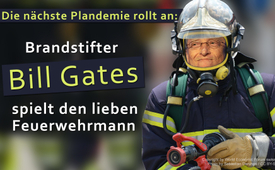 Die nächste Plandemie rollt an:  Brandstifter Bill Gates spielt den lieben Feuerwehrmann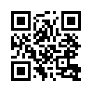 Unter dem Deckmantel, Pandemien verhindern zu wollen, fädelt Bill Gates aktuell die nächste Katastrophe ein mit dem Ziel einer noch strikteren Überwachung und tiefergehenden Entmündigung der Bürger. Doch es gibt einen Ausweg aus dieser Todesspirale.Unter dem Deckmantel, Pandemien verhindern zu wollen, fädelt Bill Gates aktuell die nächste Katastrophe ein mit dem Ziel einer noch strikteren Überwachung und tiefer gehenden Entmündigung der Bürger. Vordergründig sagt Gates: "Um Pandemien zu verhindern, brauchen wir das Äquivalent einer globalen Feuerwehr. Genauso wie wir Rauchmelder brauchen, brauchen wir Gesundheitspersonal auf der ganzen Welt, das nach Krankheitsausbrüchen Ausschau hält." Gates weiter: "Und so wie wir Feuerwehrleute haben, brauchen wir ein Team, dessen Vollzeitaufgabe darin besteht, Pandemien zu verhindern, Alarm zu schlagen, wenn Ausbrüche auftreten, bei ihrer Eindämmung zu helfen und an neuen Instrumenten wie Diagnostik, Behandlung und Impfstoffen zu arbeiten.“Beim ersten Hören bzw. Lesen klingt das ja richtig vernünftig und menschenfreundlich. Wer aber die Gates-Projekte etwas kennt und mitverfolgt hat, wie bereits die erste Covid-Pandemie-Welle sorgfältig vorbereitet und durch eine orchestrierte Medienkampagne losgetreten wurde, der riecht auch hier den Braten. Denn laut Gates wird das „Brandmelde-Team“, das er GERM-Team nennt, souveräne Nationen überwachen und entscheiden, wann sie die bürgerlichen Freiheiten der Menschen aussetzen, sie zwingen, Masken zu tragen und Grenzen schließen müssen. Das globale Team wird sich aus 3.000 vermeintlichen Krankheitsexperten zusammensetzen, die der Weltgesundheitsorganisation (WHO) unterstellt sind und wird mit rund 1 Milliarde Dollar pro Jahr finanziert werden. Und die wichtigste Aufgabe des GERM-Teams ist es, GERM-Spiele, das meint Pandemie-Planspiele, zu spielen. Mit anderen Worten, die nächste Plandemie ist bereits in der Schublade und wird weitaus totalitärer ablaufen als die letzte.Gibt es denn gar keinen Ausweg aus dieser Todesspirale? Der Filmemacher Marijn Poels kommt in seinem Film „Pandamned“ zu folgendem Schluss:
„Dies ist eine Geschichte darüber, wie sich starke Menschen unwissentlich in schwache Kreaturen verwandeln können ... In einem entscheidenden Moment, wo sie wählen müssen, ob sie wieder ein freier Mensch werden wollen oder ein diktierter Roboter.Es gibt einfach ein paar Regeln. Du hast sie in deinem Herzen:Du sollst nicht töten, nicht stehlen und nicht lügen.Nimm nicht den Ehepartner eines anderen.Sei respektvoll anderen gegenüber, besonders gegenüber älteren Menschen, einschließlich deiner Eltern.Wie siehst du dich im Spiegel? Kannst du dich im Spiegel betrachten?Denn wir werden in eine Grauzone gedrängt, in der es keine Grauzonen mehr gibt.Du kannst nicht mehr ausweichen. Es ist schwarz oder weiß.Wirst du dich auf die Seite der Unterdrücker stellen? Oder wirst du auf dieser Seite stehen, auf der Seite des freien Willens und einer freien Menschheit?Wir haben dieses Herz, mit dem wir geboren werden und in dem wir wissen, was richtig und falsch ist.Es ist also nicht schwierig. Das Leben ist super einfach! Lass die Wahrheit die Arbeit machen.Bring das Licht in den Bauch der Bestie, in die dunkelste Ecke, und lass es dort leuchten.Alle Kriminellen, wer auch immer sie sind, können nur im Dunkeln arbeiten.Ein sehr einfacher Weg uns hier rauszuholen, besteht also darin, einfach zu sagen: Wir sehen dich und wissen, was du tust. Hör jetzt auf damit!“ (https://www.marijnpoels.com/pandamned-deutsch, Minute 2:04:47 – 2:07:20)von hmQuellen:Die perfide P(l)andemie-Einfädelung durch Bill Gates
https://expose-news.com/2022/05/08/watch-bill-gates-attempting-to-sell-his-germs/
Die Dokumentation „Pandamned“ von Marijn Poels:
https://www.marijnpoels.com/pandamned-deutschDas könnte Sie auch interessieren:#Coronavirus - Covid-19 - www.kla.tv/Coronavirus

#BillGates - Bill Gates - www.kla.tv/BillGates

#WHO - www.kla.tv/WHO

#Medienkommentar - www.kla.tv/MedienkommentareKla.TV – Die anderen Nachrichten ... frei – unabhängig – unzensiert ...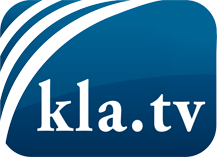 was die Medien nicht verschweigen sollten ...wenig Gehörtes vom Volk, für das Volk ...tägliche News ab 19:45 Uhr auf www.kla.tvDranbleiben lohnt sich!Kostenloses Abonnement mit wöchentlichen News per E-Mail erhalten Sie unter: www.kla.tv/aboSicherheitshinweis:Gegenstimmen werden leider immer weiter zensiert und unterdrückt. Solange wir nicht gemäß den Interessen und Ideologien der Systempresse berichten, müssen wir jederzeit damit rechnen, dass Vorwände gesucht werden, um Kla.TV zu sperren oder zu schaden.Vernetzen Sie sich darum heute noch internetunabhängig!
Klicken Sie hier: www.kla.tv/vernetzungLizenz:    Creative Commons-Lizenz mit Namensnennung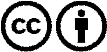 Verbreitung und Wiederaufbereitung ist mit Namensnennung erwünscht! Das Material darf jedoch nicht aus dem Kontext gerissen präsentiert werden. Mit öffentlichen Geldern (GEZ, Serafe, GIS, ...) finanzierte Institutionen ist die Verwendung ohne Rückfrage untersagt. Verstöße können strafrechtlich verfolgt werden.